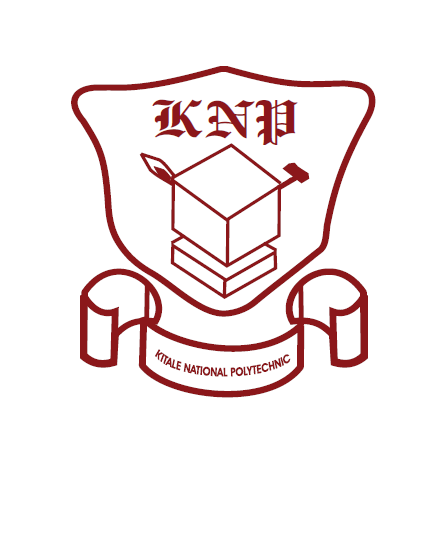 KITALE NATIONAL POLYTECHNICP.O.  BOX 2162, KITALE 30200. TEL. 020 2380086                                                                                                                          Date……………………………………RE: CHANGE OF COURSE/CLASSI…………………………………………………………………….admission number………………………………………………………Course………………………………………………………………………..department…………………………………………………..Do apply to change my course/class from…………………………………………………To……………………………………….Reason for change………………………………………………………………………………………………………………………………………………………………………………………………………………………………………………………………………………………………………………………………………………………………………………………………………………………………………………………………………………………………………………………………………………………………………………………………………………………………………………………………………….Student’s signature……………………………………………….date…………………………………………………OFFICIAL USERemarks by the releasing HOD…………………………………………………………………………………………………………………………………………………………………………………………………………………………………………………………………………………………………………………………………….Sign………………………………………….stamp……………………………………………..date……………………………………..Remarks by the receiving HOD…………………………………………………………………………………………………………………………………………………………………………………………………………………………………………………………………………………………………………………………………….Remarks by the registrar…………………………………………………………………………………………………………………………………………………………………Sign …………………………………………………..stamp …………………………date……………………….